 SUPPORT POLYCOPIE Activité : Schématisation et courant électrique Une phrase se cache dans le résultat obtenu lors du montage de ces circuits. Trouve la !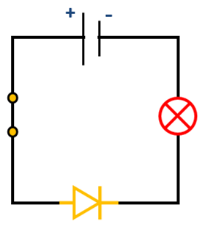 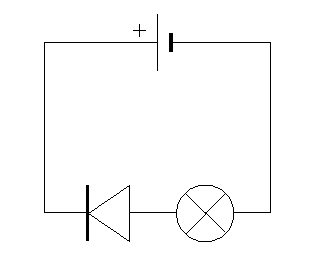 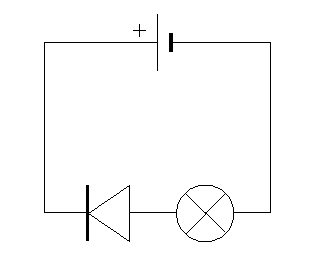 Lettre 6 :                                                                                 Lettres 13, 16 :                       Lettre 6:                                                           Lettres 7 et 10                                                                                    Avec diode retournée :                            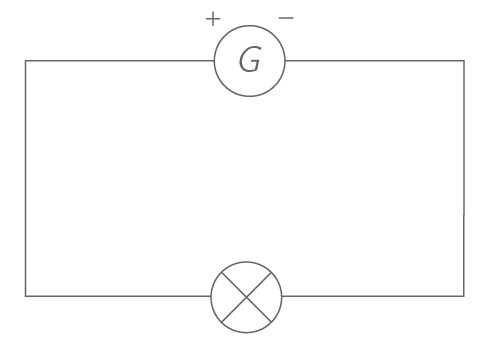 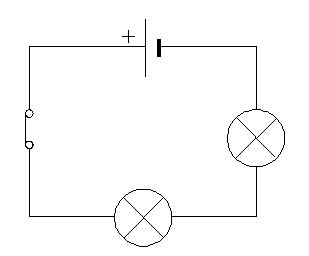 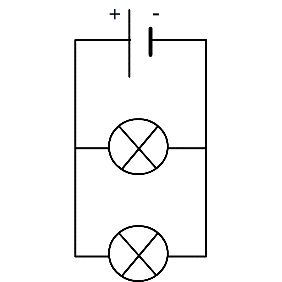 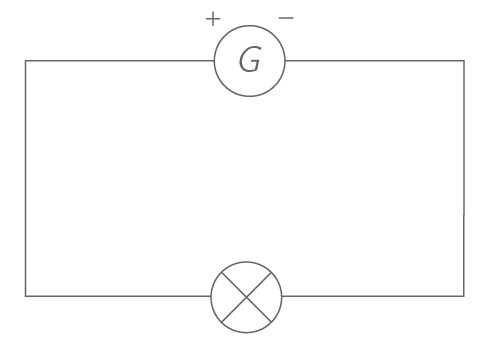 Lettres 2,8,12 et 15 : lettre 3 :     lettre 9 :   Lettre 4 :                                                       lettres 1,5,11 :                                             lettre 14 :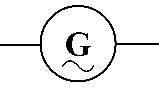 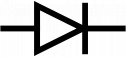 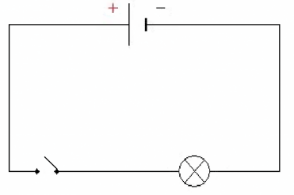 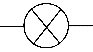 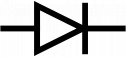 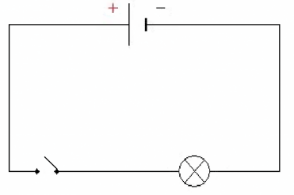 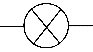  :                                                                                                                                                  ;;;;;;;;;;;;;;;;;;;;                                                                                    ;;;;;;;;                                                               ;             Document 1 :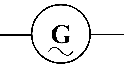 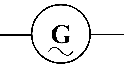 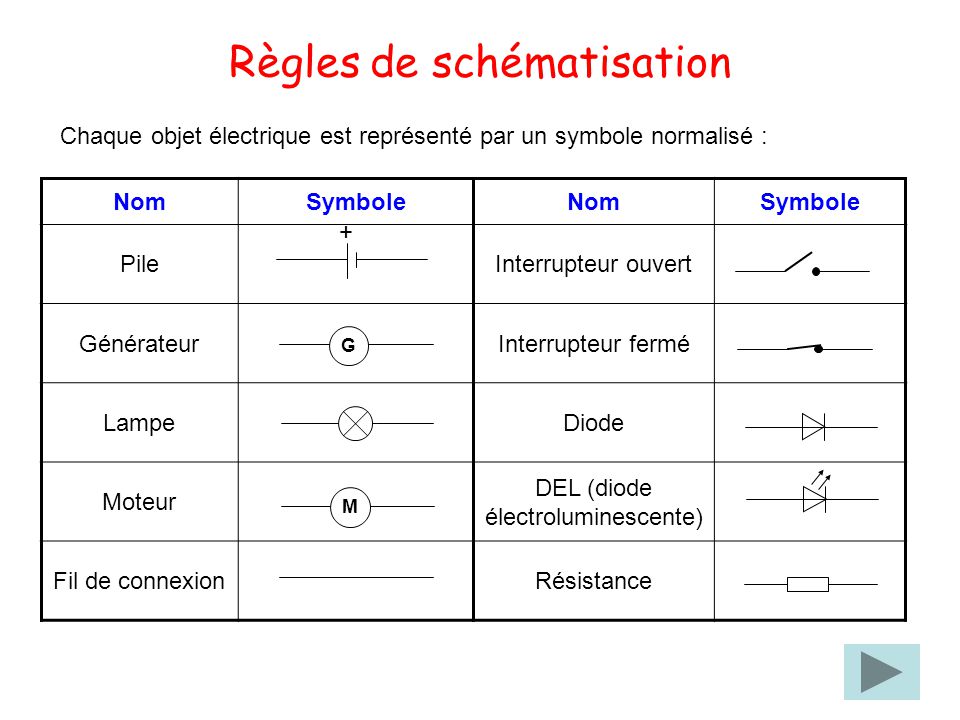 Document 2 : La diode 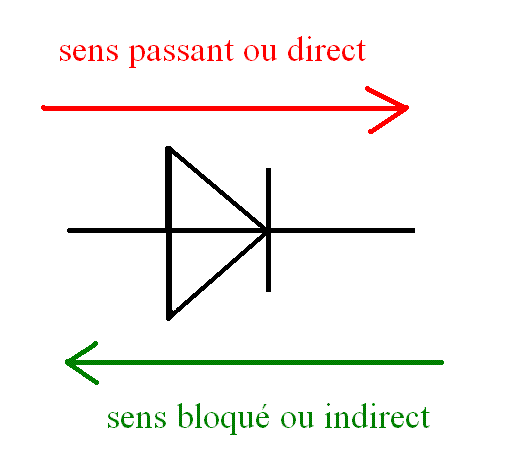 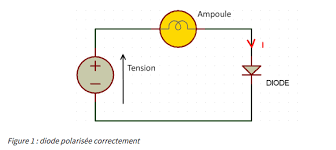 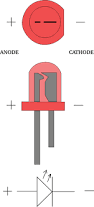 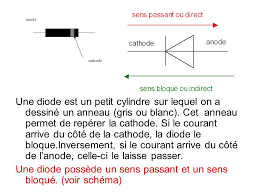 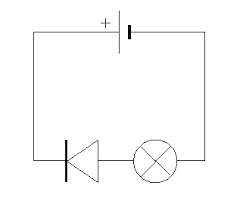 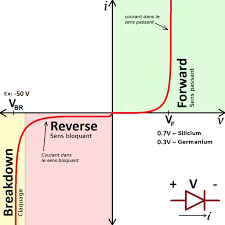 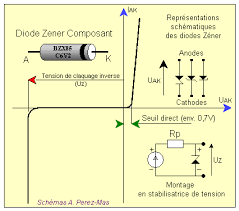 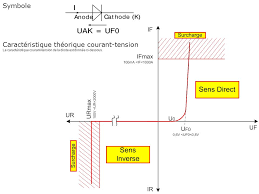 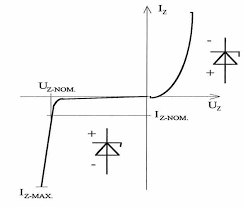 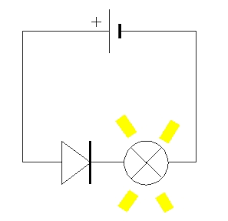 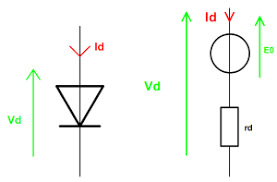 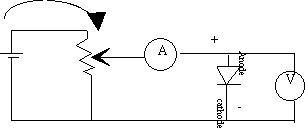 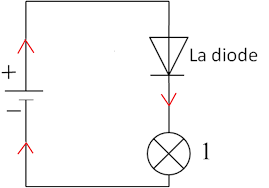 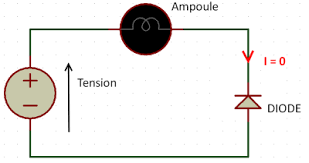 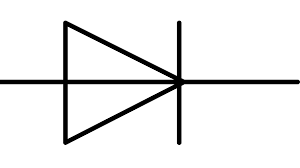 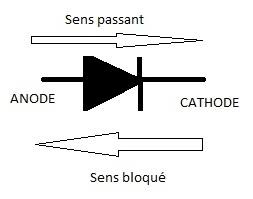 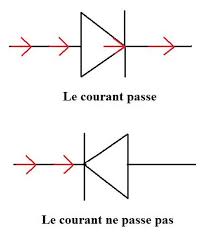 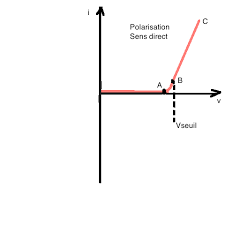 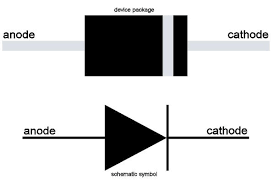 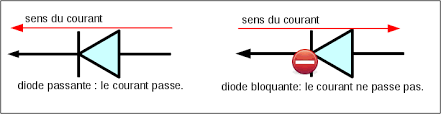 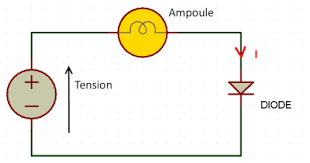 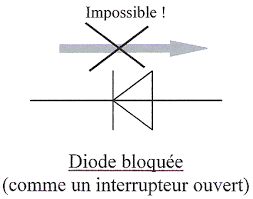 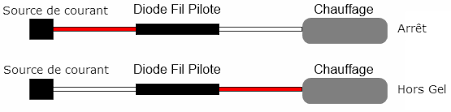 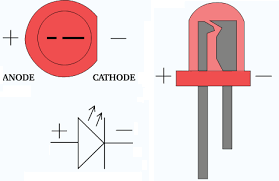 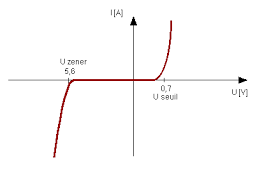 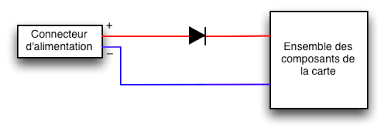 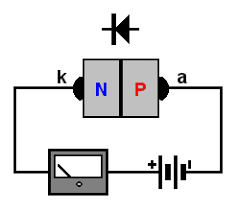 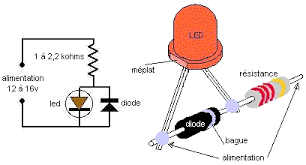 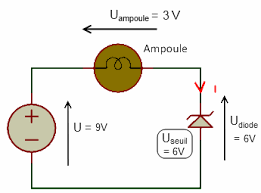 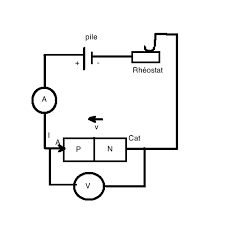 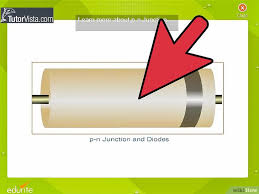 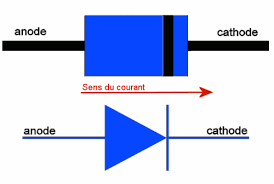 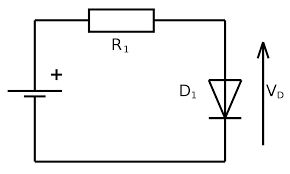 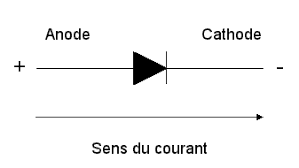 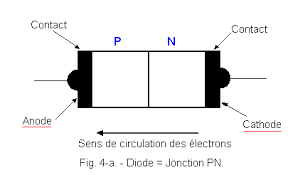 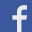 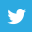 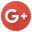 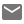 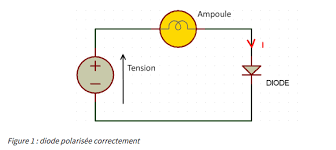 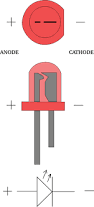 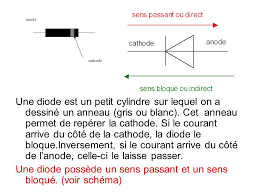 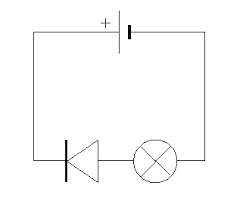 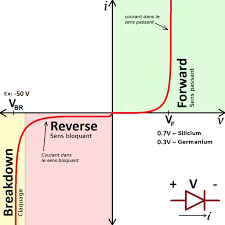 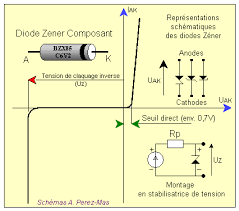 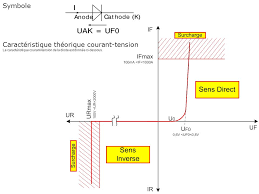 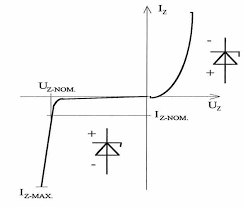 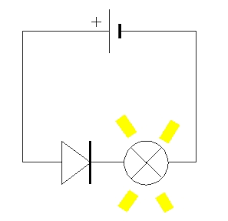 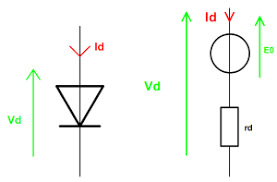 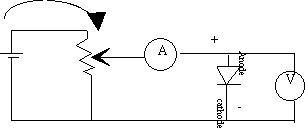 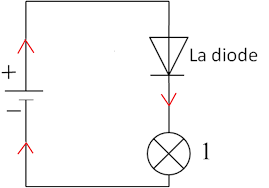 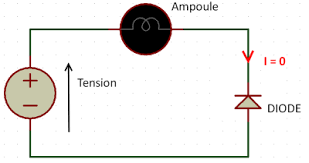 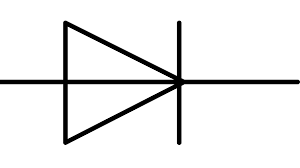 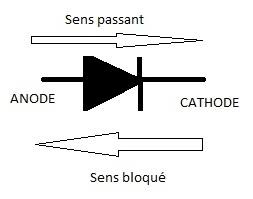 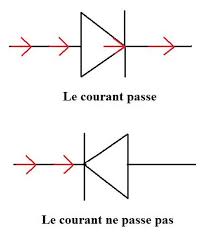 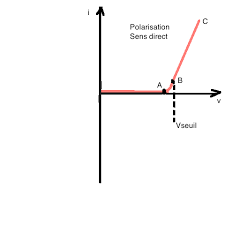 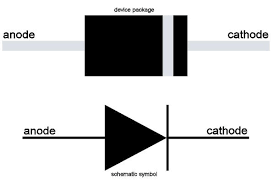 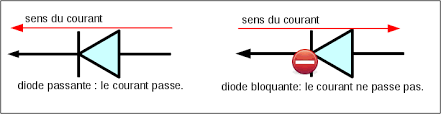 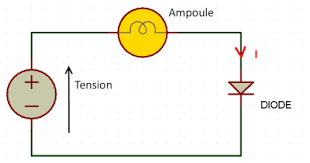 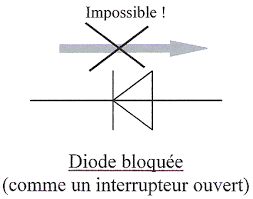 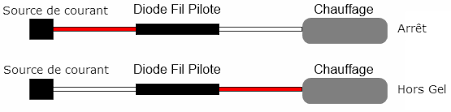 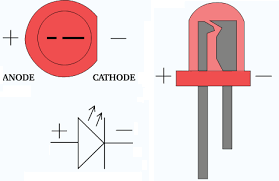 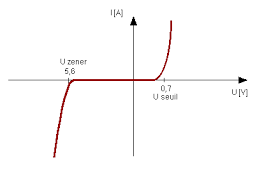 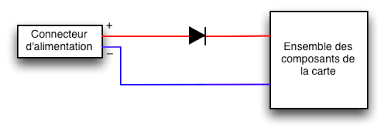 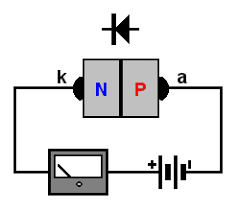 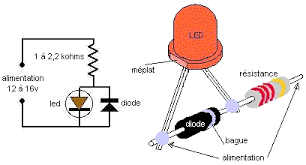 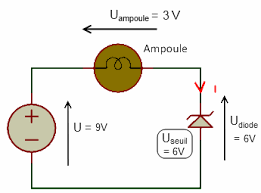 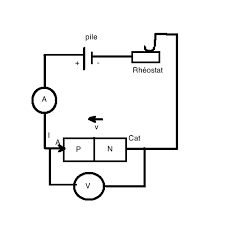 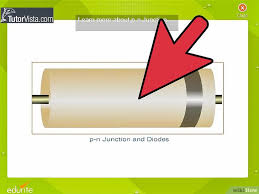 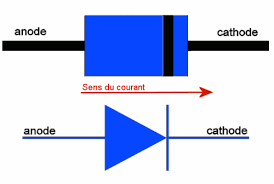 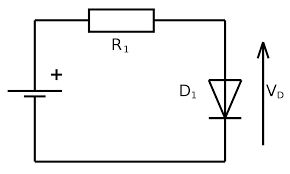 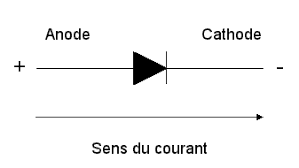 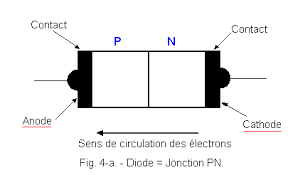 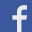 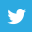 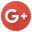 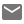 Présentation de l’activitéPrésentation de l’activitéPrésentation de l’activitéPrésentation de l’activitéPrésentation de l’activitéPrésentation de l’activitéTitre SCHEMATISATION ET COURANT ELECTRIQUESCHEMATISATION ET COURANT ELECTRIQUESCHEMATISATION ET COURANT ELECTRIQUESCHEMATISATION ET COURANT ELECTRIQUESCHEMATISATION ET COURANT ELECTRIQUECycle Thème et attendus de fin de cycle du programme   Thème et attendus de fin de cycle du programme   Thème et attendus de fin de cycle du programme   Thème et attendus de fin de cycle du programme   Thème et attendus de fin de cycle du programme   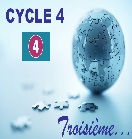  LES CIRCUITS électriques 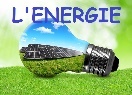  LES CIRCUITS électriques  LES CIRCUITS électriques  LES CIRCUITS électriques  LES CIRCUITS électriques DuréeNature de l’activitéNature de l’activitéNature de l’activitéNature de l’activitéNature de l’activité  1H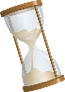  TÂCHE COMPLEXE  TÂCHE COMPLEXE  TÂCHE COMPLEXE  TÂCHE COMPLEXE  TÂCHE COMPLEXE Conditions de mise en œuvre Conditions de mise en œuvre Conditions de mise en œuvre Le travail est effectué en classe entière, organisée en ilots de 4.Le travail est effectué en classe entière, organisée en ilots de 4.Le travail est effectué en classe entière, organisée en ilots de 4.Prérequis Prérequis Dans le cadre de simulations de circuits pour comprendre le transfert d’énergie de la pile aux récepteurs, les élèves ont fait les trois types de circuit : simple, série, dérivation. Dans le cadre de simulations de circuits pour comprendre le transfert d’énergie de la pile aux récepteurs, les élèves ont fait les trois types de circuit : simple, série, dérivation. Dans le cadre de simulations de circuits pour comprendre le transfert d’énergie de la pile aux récepteurs, les élèves ont fait les trois types de circuit : simple, série, dérivation. Dans le cadre de simulations de circuits pour comprendre le transfert d’énergie de la pile aux récepteurs, les élèves ont fait les trois types de circuit : simple, série, dérivation. Connaissances visées  Connaissances visées  Connaissances visées  Connaissances visées  Compétences mises en œuvreDomaine du socleApprendre sans le savoir les symboles des dipôles électriques Le sens du courant délivré par une pileLe rôle d’une diode dans un circuitApprendre sans le savoir les symboles des dipôles électriques Le sens du courant délivré par une pileLe rôle d’une diode dans un circuitApprendre sans le savoir les symboles des dipôles électriques Le sens du courant délivré par une pileLe rôle d’une diode dans un circuitApprendre sans le savoir les symboles des dipôles électriques Le sens du courant délivré par une pileLe rôle d’une diode dans un circuit-Extraire, traiter l’information -Manipuler, analyser, raisonner-travail d’équipe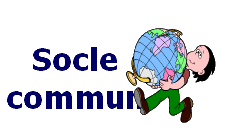 Domaine 4 : Les systèmes naturels et les systèmes techniquesDétails de l’activitéDétails de l’activitéScénario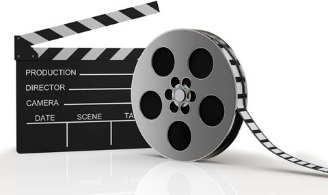 Une phrase se cache dans les observations de circuits divers. Les élèves doivent réaliser les circuits, observer le fonctionnement des recepteurs, en déduire la lettre cachée et petit à petit construiront la phrase : «  un courant a un sens »Le(s) support(s) de travail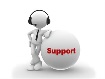 La feuille polycopiéeLe matériel d’électricité mis à disposition   Conditions de sécurité     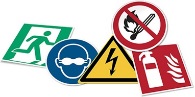 Comme tout montage d’électricité le risque est le court-circuit !Rappeler qu’aucun circuit ne relie le + et le – de la pile et que tout échauffement doit être immédiatement suivi du débranchement de la pile Les aides éventuelles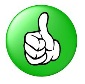 Orales  Bibliographie – Sitographie  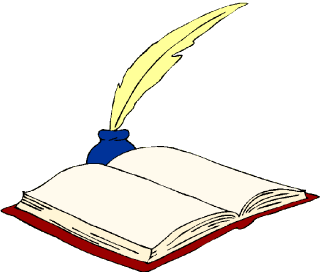 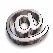 Sources utilisées pour construire l’activité Aucune 1 Lampe de bon éclatLampe+moteur éteints2 lampes éteintes 2 lampes d’éclat faibleDeux lampes de bon éclatMoteur bloquéMoteur tourne Lampe + Moteur marchent1 Lampe éteintesrunctoea